Two Snapshots below. 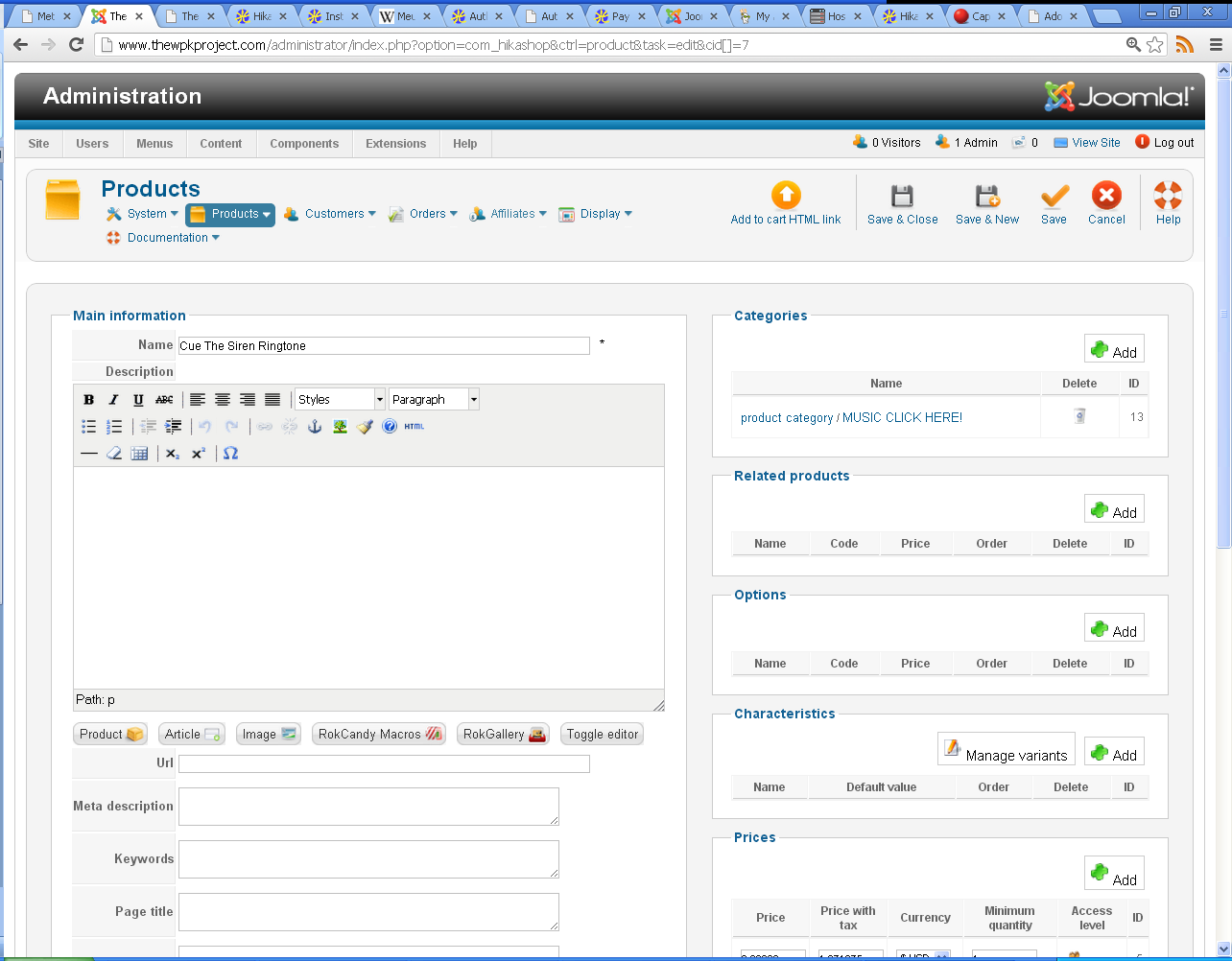 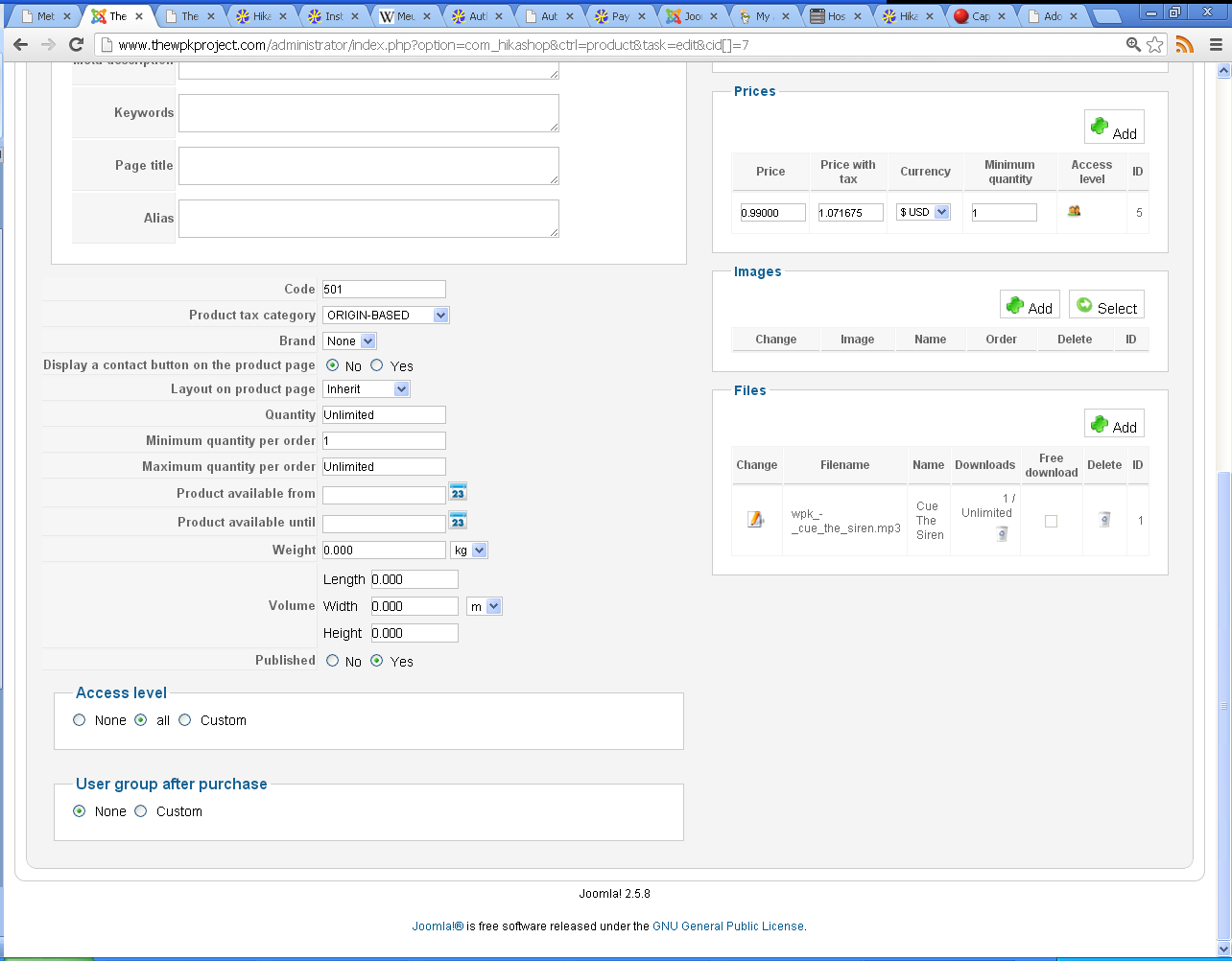 